SUS 304 2521,2540,4040Технические характеристики.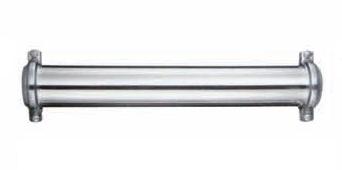 Технические характеристики.Рабочее давление (макс.) 				300 psiТемпература окружающей среды 			5 ~ 38С0Максимальное значение TDS				≤ 10000 Использование.Данный корпус предназначен для использования с любым стандартным типом рулонных мембран диаметром 4 дюйма. Для продолжительной и долговечной работы корпуса необходимо соблюдать приведенные ниже требования к установке:Крепеж должен быть затянут плотно, однако следует помнить, что чрезмерное затягивание может привести к образованию трещин и подтеков.Своевременно заменяйте все необходимые элементы.Перед проведением обслуживания корпуса спустите внутреннее давление во избежание травм.Не используйте корпус в качестве опоры для других конструкций.Не перетягивайте входы/выходы воды, так как это может привести к повреждению портов.Данный корпус не предназначен для работы с вакуумом.Перед выключением системы всегда спускайте воду из корпуса.Производитель: Jotech Co. LTD.Сделано в Китае.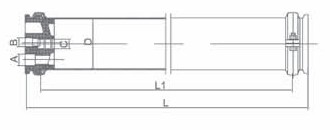 Характеристики стальных корпусов для обратноосмотических мембран RO-2521/2540/4040/.Неисправности и способы их устранения.Рекомендуем для установки корпуса обратиться к Вашему продавцу (региональному дилеру), т.к. производитель не несет гарантийных обязательств в случае неправильной установки системы очистки воды.ГАРАНТИЙНЫЙ ТАЛОНПродавец несет годовую гарантию при условии соблюдения правил эксплуатации, согласно технической характеристики устройства. Гарантия не распространяется на фильтрующие элементы.Модель:__________________________________________Организация-продавец:_____________________________Подпись продавца:_________________________________Дата продажи « __» «____________» 20__г.Наименование   RO-2521    RO-2540   RO-4040RO-4040 2WМатериал  SUS 304SUS 304SUS 304SUS 304Рабочее давление  (атм)20202020Рабочая температура  ( toC)70707070Диаметр  (мм)6767106106Длина без торцевых крышек  (мм)545103010252045Длина с торцевыми крышками  (мм)571105610732093Входные и  выходные отверстия  (дюйм)3/8”3/8”1/2” или 3/4”1/2" и 3/4"Масса (кг)3.55.08.517ПермеатСодержаниесолейДавлениеНепосредственная ПричинаВторостепенная причинаСпособ устраненияУвеличениеУвеличениеНеизменноОкислениеХлор, озон, KMnO4Заменить элемент.Установка префильтраУвеличениеУвеличениеНеизменноПовреждение мембраны1. Обратное фильтрационное давление.2. Износ1. Заменить элемент и изменить схему фильтрации.2. установить префильтр УвеличениеУвеличениеНеизменноПротечка прокладкиНеправильная установка.Проверить/заменить прокладкуУвеличениеУвеличениеНеизменноПротечка трубки чистой водыПовреждение элемента во время установкиЗаменить элементУменьшениеУвеличениеУвеличениеОсадок1. Недостаточное умягчение воды2. Высокая селективность1. Добавить умягчитель воды2. Понизить селективностьУменьшениеУвеличениеУвеличениеЗабивание элементаНедостаточная доочистка водыУлучшить доочистку водыУменьшениеНеизменноУвеличениеЗагрязнение бактериямиГрязная водаУлучшить доочистку водыУменьшениеНеизменноНеизменноОрганическое загрязнениеМаслоУлучшить доочистку водыУменьшениеУменьшениеНеизменноУплотнениеГидроударЗамена или добавление элементов